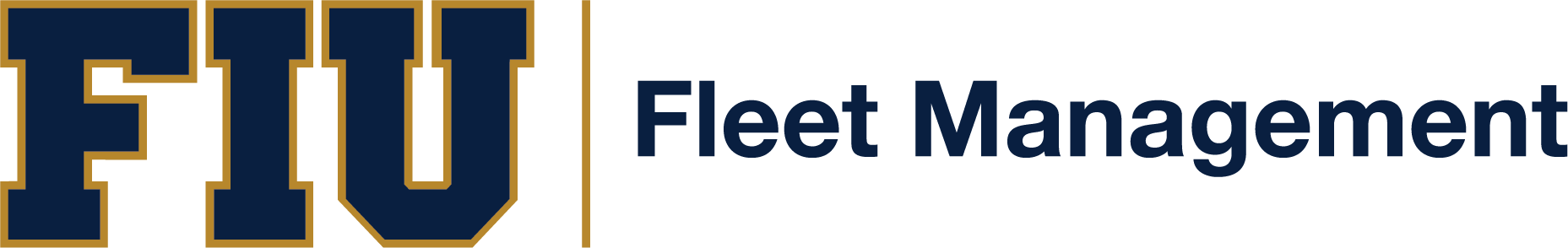 Fleet Standardization Vehicle Acquisition FormDate: _____________________________Requester: ____________________________________ Contact # ___________________________Replacement vehicle New VehicleNOTE: If this is a new vehicle proceed to section 2Towing Guide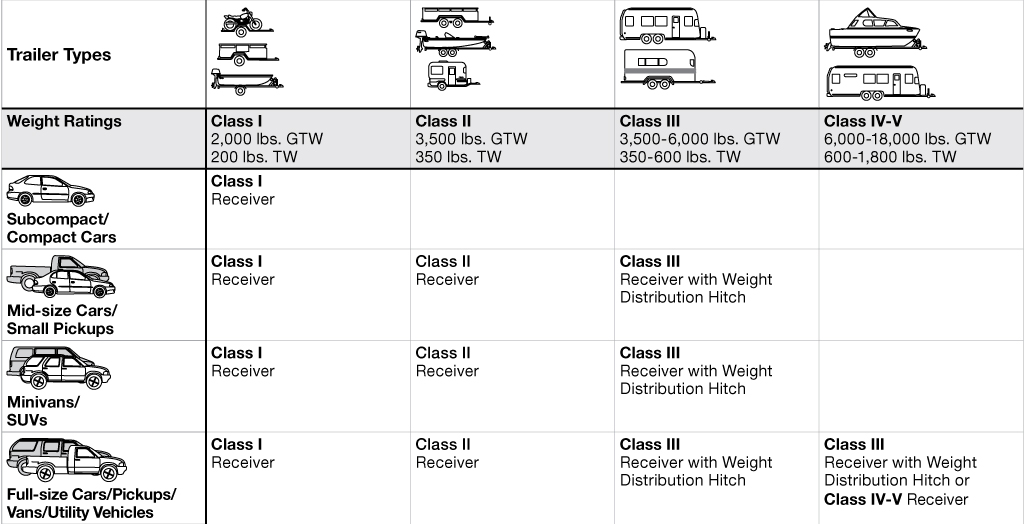 Vehicle Classifications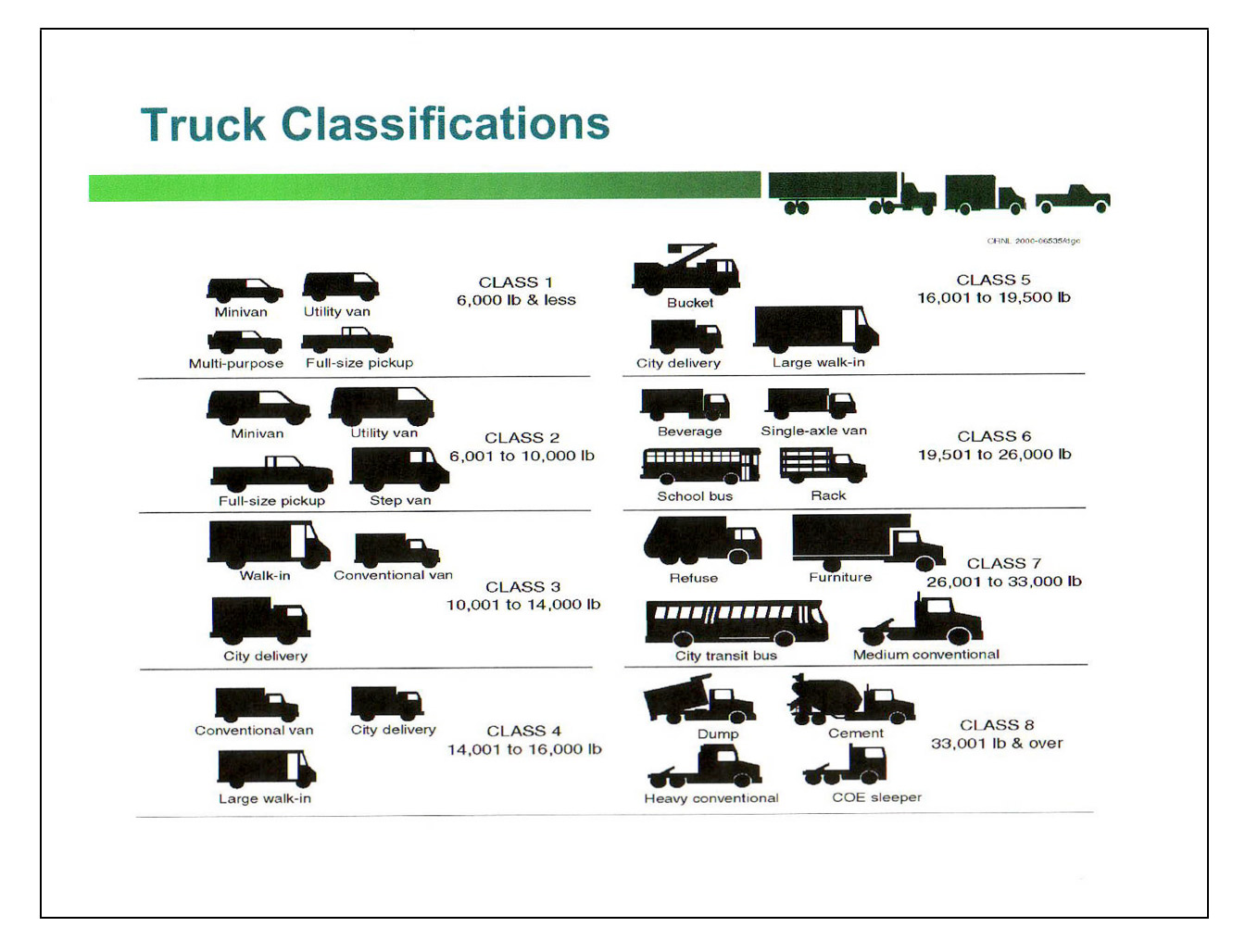 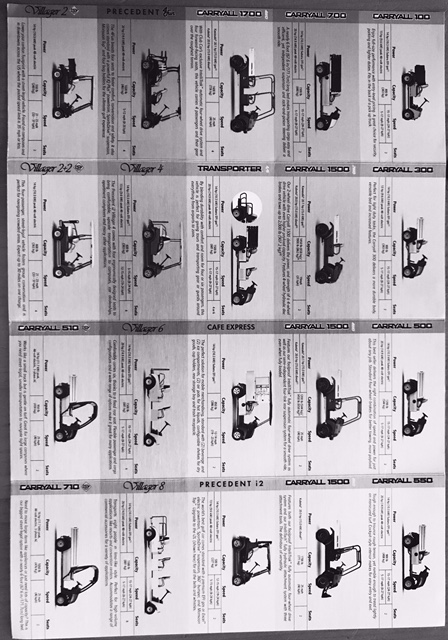 ApprovalSection 1- Existing Vehicle InformationSection 1- Existing Vehicle InformationSection 1- Existing Vehicle InformationSection 1- Existing Vehicle InformationVehicle # __________________________	Type: ______________________________________Vehicle # __________________________	Type: ______________________________________Vehicle # __________________________	Type: ______________________________________Vehicle # __________________________	Type: ______________________________________Make __________________ Model ___________________Serial # ____________________________Make __________________ Model ___________________Serial # ____________________________Make __________________ Model ___________________Serial # ____________________________Make __________________ Model ___________________Serial # ____________________________AIM Module / Key Fob #_______________________________________________________________AIM Module / Key Fob #_______________________________________________________________AIM Module / Key Fob #_______________________________________________________________AIM Module / Key Fob #_______________________________________________________________Fuel Type: ______________________ Passenger Capacity : __________________________________Fuel Type: ______________________ Passenger Capacity : __________________________________Fuel Type: ______________________ Passenger Capacity : __________________________________Fuel Type: ______________________ Passenger Capacity : __________________________________Department: ________________________  Activity: ________________________________________Department: ________________________  Activity: ________________________________________Department: ________________________  Activity: ________________________________________Department: ________________________  Activity: ________________________________________Does this vehicle ever leave the campus?    Yes  / NoDoes this vehicle ever leave the campus?    Yes  / NoDoes this vehicle ever leave the campus?    Yes  / NoDoes this vehicle ever leave the campus?    Yes  / NoAverage Monthly Miles driven: ____________________ Utilization Criteria_____________________Average Monthly Miles driven: ____________________ Utilization Criteria_____________________Average Monthly Miles driven: ____________________ Utilization Criteria_____________________Average Monthly Miles driven: ____________________ Utilization Criteria_____________________Is this vehicle type optimal:  Is this vehicle type optimal:  YesNoVehicle Use Description: i.e. Passenger transport, cargo transport, etc. _______________________________________________________________________________________________________________________________________________________________________________________________________________________________________________________________________________________________________________________________________________________________________________________________________________________________Vehicle Use Description: i.e. Passenger transport, cargo transport, etc. _______________________________________________________________________________________________________________________________________________________________________________________________________________________________________________________________________________________________________________________________________________________________________________________________________________________________Vehicle Use Description: i.e. Passenger transport, cargo transport, etc. _______________________________________________________________________________________________________________________________________________________________________________________________________________________________________________________________________________________________________________________________________________________________________________________________________________________________Vehicle Use Description: i.e. Passenger transport, cargo transport, etc. _______________________________________________________________________________________________________________________________________________________________________________________________________________________________________________________________________________________________________________________________________________________________________________________________________________________________Vehicle Disposition:Trade InTrade InSurplusFIU Asset #Section 2- New Vehicle SpecificationsVehicle Purpose: __________________________________________________________________________________________________________________________________________________________________________________________________________________________________________________________________________________________________________________________________________________________________________________________________________________________________________________________________________________________________________________Trade:  _________________________________ Terrain:  ____________________________________  Range Requirement: _______________________    Fuel Type: ____________________________ Passenger Capacity Requirement: _________  Cargo Requirement: ____________________________Towing Requirement: _____________________________________________Option Requirements:1__________________________________________________________________________________2__________________________________________________________________________________3__________________________________________________________________________________4__________________________________________________________________________________5__________________________________________________________________________________6__________________________________________________________________________________7__________________________________________________________________________________8__________________________________________________________________________________9__________________________________________________________________________________10_________________________________________________________________________________11_________________________________________________________________________________12_________________________________________________________________________________13_________________________________________________________________________________14______________________________________________________________________________Customization Requirements:1__________________________________________________________________________________2__________________________________________________________________________________3__________________________________________________________________________________4__________________________________________________________________________________5__________________________________________________________________________________6__________________________________________________________________________________Fleet Liaison: _________________________________ E-Mail: ________________________________Phone # __________________________________________ Section 3- Proposed New Vehicle InformationSection 3- Proposed New Vehicle InformationSection 3- Proposed New Vehicle InformationSection 3- Proposed New Vehicle InformationVehicle # __________________________	Type: ______________________________________Vehicle # __________________________	Type: ______________________________________Vehicle # __________________________	Type: ______________________________________Vehicle # __________________________	Type: ______________________________________Make ________________ Model ___________________Serial # ______________________________ Make ________________ Model ___________________Serial # ______________________________ Make ________________ Model ___________________Serial # ______________________________ Make ________________ Model ___________________Serial # ______________________________ Fuel Type: ____________________  Passenger Capacity: _____________________Fuel Type: ____________________  Passenger Capacity: _____________________Fuel Type: ____________________  Passenger Capacity: _____________________Fuel Type: ____________________  Passenger Capacity: _____________________Does this vehicle meet with the U.S. Department of Energy’s Alternative Fuel Transportation Program requirement?Does this vehicle meet with the U.S. Department of Energy’s Alternative Fuel Transportation Program requirement?Yes   /   NoYes   /   NoDepartment________________________  Activity: _________________________________________Department________________________  Activity: _________________________________________Department________________________  Activity: _________________________________________Department________________________  Activity: _________________________________________Campus Assignment: ___________________________  Parking Location: _______________________Campus Assignment: ___________________________  Parking Location: _______________________Campus Assignment: ___________________________  Parking Location: _______________________Campus Assignment: ___________________________  Parking Location: _______________________Fleet Liaison: _________________________________ E-Mail: ________________________________Fleet Liaison: _________________________________ E-Mail: ________________________________Fleet Liaison: _________________________________ E-Mail: ________________________________Fleet Liaison: _________________________________ E-Mail: ________________________________Phone # __________________________________________ Phone # __________________________________________ Phone # __________________________________________ Phone # __________________________________________ Vendor Information:                                                                    Contact:Contract Information:Contract Information:Contract Information:Contract Information:AIM Fuel Management System Requirement:YesYesNoSun Pass Transponder Requirement: YesYesNo___________________________________________________            ______________________                                                  Requester                                                                                                          Date___________________________________________________            ______________________                                                        Fleet Manager                                                                                               Date___________________________________________________            ______________________                                                                 User Department Approver                                                                                Date 